SCHEMAT BLOKOWY PROCESU INWESTYCYJNEGO W ROD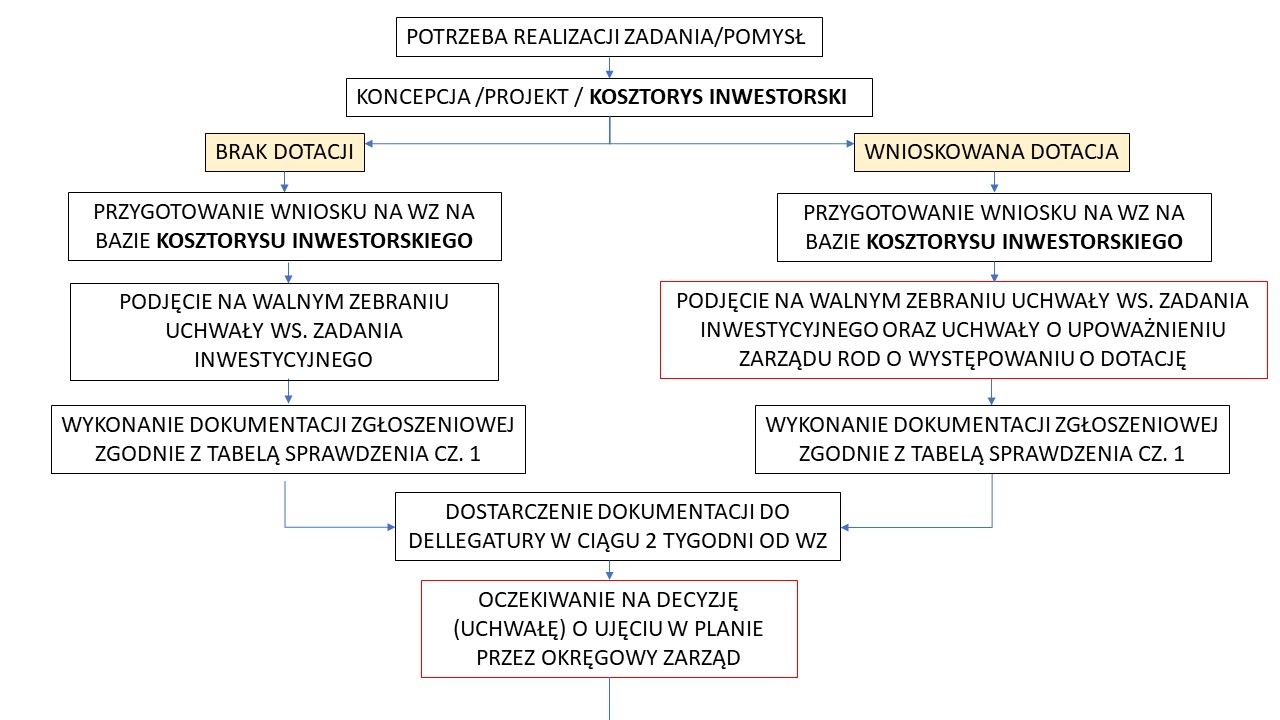 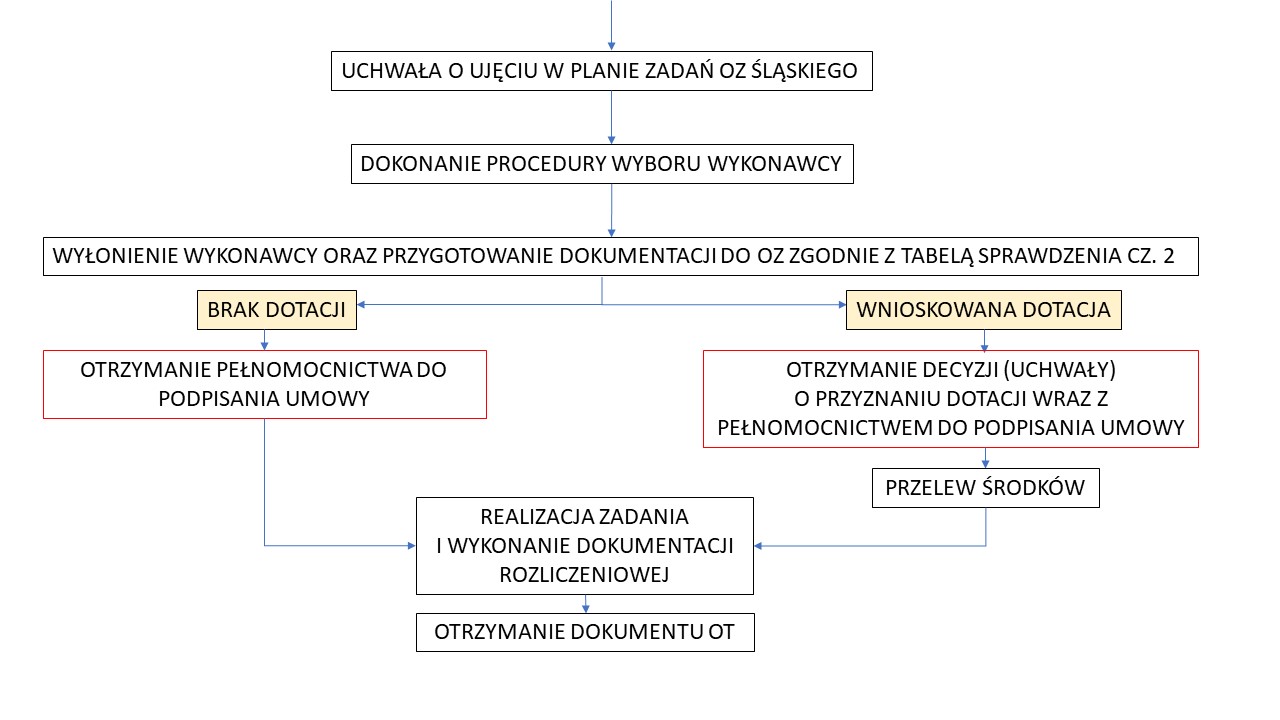 